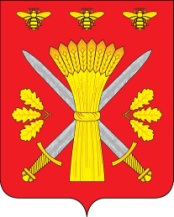 РОССИЙСКАЯ ФЕДЕРАЦИЯОРЛОВСКАЯ ОБЛАСТЬТРОСНЯНСКИЙ РАЙОННЫЙ СОВЕТ НАРОДНЫХ ДЕПУТАТОВРЕШЕНИЕот  5 декабря      2014 г.                                                                                № 317                   с. Тросна                                                                                                                                              Принято на двадцать восьмом  заседании Троснянского районного Совета народных депутатов четвертого созываОб установлении тарифа на услугу по сбору и вывозу твердых отходов	В соответствии с Федеральным законом от 06 октября 2003 года  №131-ФЗ «Об общих принципах организации местного самоуправлении в Российской Федерации», Жилищным кодексом РФ, Уставом Троснянского района, Положением о порядке рассмотрения цен и тарифов утвержденным постановлением Троснянского районного Совета народных депутатов от 01 декабря 2005 года № 158,Троснянский районный Совет народных депутатов РЕШИЛ:	1. Установить тариф на вывоз твердых отходов для всех категорий потребителей, обслуживаемых МУЖКП Троснянского района в размере 141,30 рублей за 1 куб.м. (Согласно приложению).	2. Контроль за исполнением настоящего решения возложить на комитет по социальным вопросам.          3. Считать утратившим силу решение Троснянского районного Совета народных депутатов от 29 декабря 2012 года № 186.          4. Настоящее решение вступает в законную силу через один календарный месяц после официального опубликования.Председатель районного                                              Глава  районаСовета народных депутатов                                В. И. Миронов                                           В. И. МироновПриложение к решению Троснянского  районного  Совета народных депутатовот_5 декабря   2014 года.  № 317_    Справка расчет на услугу сбор и вывоз твердых отходов для всех категорий потребителей, обслуживаемых МУЖКП Троснянского района